استعيني بالمولى وتوكلي عليه ثم اجب عن الاسئلة الثلاث التالية(انتهت الأسئلة) مع دعواتي القلبية لكن بالتوفيق والنجاح معلمة المادة: ـــــــــــــــــــــــــــــــــــــــــــــــــــــــــــــــــــــــــــــــــــــــــــــــــــــــــــــــــــــــــــــــــــــــــــــــــــــــــــــ**  ما أجمل أن يكون الإنسان واثقا بربه ثم واثقا بنفسه.... وكلي أمل إنك كذلك **استعن بالمولى وتوكل عليه ثم اجب عن الاسئلة الثلاث التاليةعند اجابتك على هذا الاختبار ارجو منك التقيد بالتعليمات التالية:اكتب اجابتك بخط واضح ومفهوماكتب الإجابة بالقلم الأزرق فقط تأكد من اجابتك على جميع الأسئلة ولا تترك سؤال من غير حل كون هادئ وثق بنفسك وقدرتك على حل الأسئلة مع خالص دعواتي :يتبع في الخلف ………………..(انتهت الأسئلة)مع دعواتي القلبية لكم بالتوفيق والنجاح المدرسةالمملكة العربية السعوديةوزارة التعليمإدارة التعليم بمحافظة ..........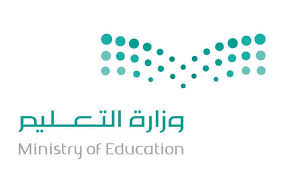 المادةأحياء2-2 المملكة العربية السعوديةوزارة التعليمإدارة التعليم بمحافظة ..........الصفثاني / عامالمملكة العربية السعوديةوزارة التعليمإدارة التعليم بمحافظة ..........الزمن ثلاث ساعات أسئلة الاختبار النهائي لمقر احياء 2-2  (نظري) لعام 1444هـ (الدور الأول)أسئلة الاختبار النهائي لمقر احياء 2-2  (نظري) لعام 1444هـ (الدور الأول)أسئلة الاختبار النهائي لمقر احياء 2-2  (نظري) لعام 1444هـ (الدور الأول)أسئلة الاختبار النهائي لمقر احياء 2-2  (نظري) لعام 1444هـ (الدور الأول)أسئلة الاختبار النهائي لمقر احياء 2-2  (نظري) لعام 1444هـ (الدور الأول)اسم الطالبةالصف 2/ع/....رقم الجلوسالسؤالالدرجة رقماًالدرجة كتابتاًالمصححةالمراجعةالمدققةالسـ(1)ـؤالالسـ(2)ـؤالالسـ(3)ـؤالالمجموعالمجموع30السؤال الأول تأكدي تماما ان النجاح حليف من عمل بجد لهدرجة السؤال السؤال الأول تأكدي تماما ان النجاح حليف من عمل بجد لهدرجة السؤال 10أ/ أكتبي المصطلح الذي تدل عليه العبارات التالية أ/ أكتبي المصطلح الذي تدل عليه العبارات التالية مالتعريفالمصطلح1أشرطة صلبة من نسيج ضام تربط بين عظم وأخر 2مواد كيميائية تنتشر عبر التشابك العصبي 3تبـادل الغـازات بيـن هـواء الغلاف الجـوي والدم في الرئتيـن. 4مركبات عضويـة يحتـاج إليها الجسـم بكميات قليلة لإتمام نشـاطاته الحيويـة5السائل الـذي يحمي الجنين من الصدمات ويعزله عن باقي أجزاء جسـم الام.6حقن الجسم عن قصد بمولد ضد بهدف تطوير استجابة أولية وخلايا ذاكرة مناعية.ب / أكملي جداول المقارنة التالية: وجه المقارنةالشرايين الاوردة  سماكة جدرانها وجه المقارنةالدهون المشبعة الدهون غير المشبعة حالتها  وجه المقارنةالحيوان المنويالبويضة العمر الافتراضي  وجه المقارنةالخلايا البائية البلازمية الخلايا الأكولة الكبيرةالوظيفةالسؤال الثاني أبواب المستقبل تفتح لمن يملك مفاتيح المثابرة والإصراردرجة السؤال السؤال الثاني أبواب المستقبل تفتح لمن يملك مفاتيح المثابرة والإصراردرجة السؤال 10أ/ اكملي العبارات التالية بكلمات مناسبة ليتم معناها  أ/ اكملي العبارات التالية بكلمات مناسبة ليتم معناها  مالجملة الجملة 1عضلات الذراع من النوع .....................  بينما عضلات المثانة من النوع ....................عضلات الذراع من النوع .....................  بينما عضلات المثانة من النوع ....................2من أمثلة المنبهات الكافيين الموجود في ................................ و ............................من أمثلة المنبهات الكافيين الموجود في ................................ و ............................3شخص فصيلة دمه من النوع A  فإنه يستقبل دم من متبرعين فصيلة دمهم ........... أو ...........شخص فصيلة دمه من النوع A  فإنه يستقبل دم من متبرعين فصيلة دمهم ........... أو ...........4من الأملاح المعدنية الضرورية لسلامة العظام والاسنان ..................... و ....................من الأملاح المعدنية الضرورية لسلامة العظام والاسنان ..................... و ....................5من أمثلة الكربوهيدرات المعقدة .................................. و ...................................من أمثلة الكربوهيدرات المعقدة .................................. و ...................................6من علامات البلوغ عند الانثى ................................... و ....................................من علامات البلوغ عند الانثى ................................... و ....................................7من أنواع الحواجز الكيميائية .................................. و ...................................... من أنواع الحواجز الكيميائية .................................. و ...................................... ب / اختار الإجابة الصحيحة لكل مما يلي ب / اختار الإجابة الصحيحة لكل مما يلي ب / اختار الإجابة الصحيحة لكل مما يلي ب / اختار الإجابة الصحيحة لكل مما يلي 1مفصل الركبة من النوع 2الجزء المسؤول عن التفكير والتعلم والكلام الجزء المسؤول عن التفكير والتعلم والكلام aالكروي aالمخ المخ bالرزي bالمخيخ المخيخ cالمداري cالنخاع المستطيل النخاع المستطيل dالمنزلق dالقنطرة القنطرة 3يتم ترشيح الدم من الأملاح والفضلات في  4أي المواد التالية يهضمها إنزيم الببسين أي المواد التالية يهضمها إنزيم الببسين aالرئتان aالخبز والأرزالخبز والأرزbالكلية bالعنب والتمر العنب والتمر cالمثانة  cالزبدة الزبدة dالأمعاء الغليظة dاللحم والبيض اللحم والبيض 5يستطيع الجنين مص أصابعه ويبدأ شعره بالتكون في 6أي مما يلي ليس من الأعضاء اللمفية أي مما يلي ليس من الأعضاء اللمفية aالمراحل المبكرة من الحملaاللوزتين اللوزتين bمرحلة الثلاث الشهور الأولى bالطحال الطحال cمرحلة الثلاث الشهور الثانية cالغدة الزعترية الغدة الزعترية dمرحلة الثلاث الشهور الأخيرة dالغدة الصنوبريةالغدة الصنوبريةالسؤال الثالث أبواب المستقبل تفتح لمن يملك مفاتيح المثابرة والإصراردرجة السؤال السؤال الثالث أبواب المستقبل تفتح لمن يملك مفاتيح المثابرة والإصراردرجة السؤال 10أ/ صلي من العمود (أ) (الهرمون) بما يناسبه من العمود(ب) (الوظيفة) أ/ صلي من العمود (أ) (الهرمون) بما يناسبه من العمود(ب) (الوظيفة) أ/ صلي من العمود (أ) (الهرمون) بما يناسبه من العمود(ب) (الوظيفة) أ/ صلي من العمود (أ) (الهرمون) بما يناسبه من العمود(ب) (الوظيفة) مالعمود (أ) (الهرمون) العمود (ب) (الوظيفة)العمود (ب) (الوظيفة)1الأنسولين تنظيم أيونات الكالسيوم في الجسم تنظيم أيونات الكالسيوم في الجسم 2الكالسيتونين زيادة ضربات القلب وضغط الدم و سرعة التنفس زيادة ضربات القلب وضغط الدم و سرعة التنفس 3الابينفرين (الادرنالين)ينظم نمو كتلة الجسمينظم نمو كتلة الجسم4هرمون HGتحويل الجلكوز إلى جلايكوجين وتخزينه في الكبد تحويل الجلكوز إلى جلايكوجين وتخزينه في الكبد تحويل الجلايكوجين إلى جلكوز وإطلاقه في الدم تحويل الجلايكوجين إلى جلكوز وإطلاقه في الدم ب / ضعي كلمة صح أمام العبارة الصحيحة أو كلمة خطأ أمام العبارة الخاطئة ب / ضعي كلمة صح أمام العبارة الصحيحة أو كلمة خطأ أمام العبارة الخاطئة مالعبارةالحكم  1تكثر العضلات بطيئة الانقباض في أجسام رافعوا الأثقال 2يعمل الجهاز العصبي السمبثاوي في حالات الطوارئ والإجهاد 3يتم الامتصاص في الأمعاء الدقيقة بواسطة بروزات اصبعية تسمى الخملات4في الوحدة الكلوية يعاد امتصاص المواد النافعة للدم من خلال الانبوب الجامع5يكتمل نضج الحيوانات المنوية وتخزن في الاحليل 6انتقال الاجسام المضادة من الأم للجنين يعد من أنواع المناعة السلبية ج / اجيبي حسبما هو مطلوب    ج / اجيبي حسبما هو مطلوب    ج / اجيبي حسبما هو مطلوب    ج / اجيبي حسبما هو مطلوب    ج / اجيبي حسبما هو مطلوب    ج / اجيبي حسبما هو مطلوب    1/ ارسمي رسما مبسطا للخلية العصبية  2/ حددي البطين الأيمن والاذين الأيسر على الرسم   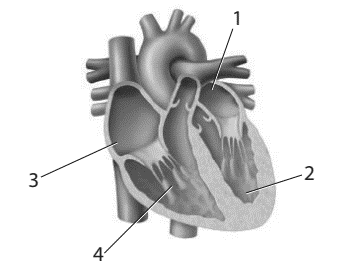 3/ حددي على الرسم المقابل مكاني حدوث الاخصاب والحمل 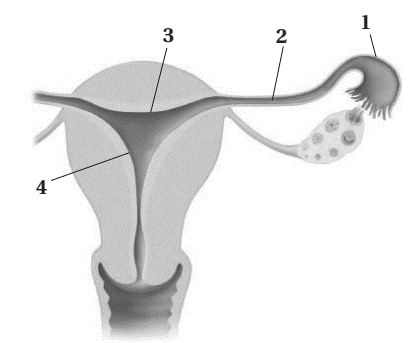 المدرسةثانويةالمملكة العربية السعوديةوزارة التعليمإدارة التعليم بمحافظة المادةأحياء/2 المملكة العربية السعوديةوزارة التعليمإدارة التعليم بمحافظة الصفثاني ثانوي المملكة العربية السعوديةوزارة التعليمإدارة التعليم بمحافظة الزمن ساعتين ونصفأسئلة الاختبار النهائي لمقر احياء /2 لعام 1444هـ الترم الثاني  (الدور الأول ..........)أسئلة الاختبار النهائي لمقر احياء /2 لعام 1444هـ الترم الثاني  (الدور الأول ..........)أسئلة الاختبار النهائي لمقر احياء /2 لعام 1444هـ الترم الثاني  (الدور الأول ..........)أسئلة الاختبار النهائي لمقر احياء /2 لعام 1444هـ الترم الثاني  (الدور الأول ..........)أسئلة الاختبار النهائي لمقر احياء /2 لعام 1444هـ الترم الثاني  (الدور الأول ..........)اسم الطالبةالشعبة رقم الجلوسالسؤالالدرجة رقماًالدرجة كتابتاًالمصححالمراجعالمدققالسـ(1)ـؤالأ/أ/ السـ(2)ـؤالأ/أ/ السـ(3)ـؤالأ/أ/ المجموعأ/أ/ المجموع30أ/أ/ السؤال الأول تأكد تماما ان النجاح حليف من عمل بجد لهدرجة السؤال السؤال الأول تأكد تماما ان النجاح حليف من عمل بجد لهدرجة السؤال 10أ/ أكتبي المصطلح الذي تدل عليه العبارات التالية الاربطه -البلوغ -دوره الحيض -المخ -التنفس الخارجي -الفيتامينات-الاورده -العقاقير-العضلات الإراديه -التغذيه.المصطلح1 /   هي مواد طبيعية أومصنعه تغيروظيفه الجسم مثل /القهوة ، الشاهي ،المضادات الحيوية ،السجائر.2 / هي أشرطه صلبه بين نيج ضام يربط بين عظم وأخر . 3/   يمكن التحكم فيها عند تحريك العظام مثل/حركه اليد .4 / تحمل هذه الاوعيه الدم الذي يكون تركيز الاكسجين فيه منخفضا أي غير مؤكسد .5 / مركبات عضويه يحتاج اليها الجسم بكميات قليلة لاتمام نشاطات الحيويه مثل /فيتامين D,B.    /6 تبادل الغازات بين هواء الغلاف الجوي والدم في الرئتين.7 / عمليه يأخذ بها الشخص الغذاء وتستعمله في نشاطات الحيويه .   /8   مرحله يصل  فيها الأنسان الى النضج الجنسي .9/ أكبر جزء في الدماغ ويقسم إلى جزأيين يسمى كل منهما نصف كره المخ .10 / هي مجموعه من العمليات التي تحدث كل شهر للاثنى.10 / هي مجموعه من العمليات التي تحدث كل شهر للاثنى.السؤال الثاني أبواب المستقبل تفتح لمن يملك مفاتيح المثابرة والإصراردرجة السؤال السؤال الثاني أبواب المستقبل تفتح لمن يملك مفاتيح المثابرة والإصراردرجة السؤال 10أ/ اختار الإجابة الصحيحة لكل مما يلي أ/ اختار الإجابة الصحيحة لكل مما يلي أ/ اختار الإجابة الصحيحة لكل مما يلي 1 /    من وظائف الجهاز الهيكلي 2 / الاعتماد النفسي والفسيولوجي على عقار معين يسمى 2 / الاعتماد النفسي والفسيولوجي على عقار معين يسمى 2 / الاعتماد النفسي والفسيولوجي على عقار معين يسمى a /  التهاب العظام b / المفصل الرزي c/ الدعامه والتخزينd /العقد العصبيه a /السعرات الحراريه     b /   الجراحه c/  العلاج d / الأدمان a /السعرات الحراريه     b /   الجراحه c/  العلاج d / الأدمان a /السعرات الحراريه     b /   الجراحه c/  العلاج d / الأدمان 3 /  يتكون الجهاز العصبي من جزأين هما 4 /  الخلايا العصبيه خلايا متخصصة وتتكون من ثلاث أجزاء رئيسية هي :4 /  الخلايا العصبيه خلايا متخصصة وتتكون من ثلاث أجزاء رئيسية هي :4 /  الخلايا العصبيه خلايا متخصصة وتتكون من ثلاث أجزاء رئيسية هي :a / عظام ومفاصلb / مركزي وطرفي  c/القلب والرئه d / عضلات إراديهa / جسم الخليه والمحور وزوائد الشجريه .b /   قوه العضله c/   سيال عصبي d / الليفه العضليه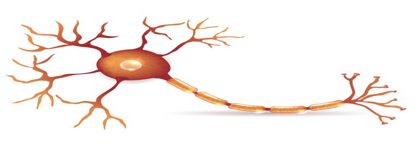 5 /  من وظائف الجهاز الهضمي 6 /  من المكونات الأساسية وتعتبر وحدات البناء في جميع الخلايا هي 6 /  من المكونات الأساسية وتعتبر وحدات البناء في جميع الخلايا هي 6 /  من المكونات الأساسية وتعتبر وحدات البناء في جميع الخلايا هي  a /تقطيع الطعام وطحنه .b /   اليوريا  c/ البروتينات d /  الدهون a / الدهون b /   الكربوهيدرات  c/ بروتينات d / الاملاح المعدنية a / الدهون b /   الكربوهيدرات  c/ بروتينات d / الاملاح المعدنية a / الدهون b /   الكربوهيدرات  c/ بروتينات d / الاملاح المعدنية 7 / من أمراض الجهاز التنفسي :8 /  من أجزاء الجهاز البولي وتحافظ على الاتزان الداخلي :8 /  من أجزاء الجهاز البولي وتحافظ على الاتزان الداخلي :8 /  من أجزاء الجهاز البولي وتحافظ على الاتزان الداخلي :a /السل الرئوي والربو       b / التهاب الكيسي  c/  التهاب الكلى d /   داء المفاصل a / الحالب    b / القلب  c/  الكلى d / البنكرياسa / الحالب    b / القلب  c/  الكلى d / البنكرياسa / الحالب    b / القلب  c/  الكلى d / البنكرياس9 / يفرز البنكرياس هرمون مهم جدا لهضم كربوهيدرات هو :10 / أحد مكونات الدم ولها دور مهم في مقاومه الامراض هي:10 / أحد مكونات الدم ولها دور مهم في مقاومه الامراض هي:10 / أحد مكونات الدم ولها دور مهم في مقاومه الامراض هي:a /هرمون النمو      b /الانسولين       c/ الببسينd /   الدهون a /   البلازما b / خلايا الدم الحمراء  c/   خلايا الدم البيضاء d /   الصفائح الدمويه a /   البلازما b / خلايا الدم الحمراء  c/   خلايا الدم البيضاء d /   الصفائح الدمويه a /   البلازما b / خلايا الدم الحمراء  c/   خلايا الدم البيضاء d /   الصفائح الدمويه السؤال الثالث كلما كان جهدك اكبر كلام كانت ثمرته اطيبدرجة السؤال السؤال الثالث كلما كان جهدك اكبر كلام كانت ثمرته اطيبدرجة السؤال 10أ/ احكم على صحة العبارة التالية بوضع علامة صح امام العبارة الصحيحة وعلامة خطا امام العبارة الخاطئة في كل مما يلي  العبارة الحكم ✔️/✖️الحكم ✔️/✖️1 /  الغده النخاميه تسمى سيده الغدد الصماء2 / تحدث عمليه الاخصاب في أسفل قناه البيض  3/ يدخل الهواء للجسم ويخرج عن طريق عمليتي الشهيق والزفير 4 /  يوجد المفصل المنزلق في الرسغ والفقرات /5مراحل تكوين الجنين هي أربع مراحل اساسيه منذ الاخصاب حتى الولاده 6 / الشرايين هي أوعيه دمويه ذات جدران سمكيه متينه .7 /  يتكون القلب من أربع حجرات هما الاذينان والبطينان .أ/ اجيبي حسبما هو مطلوب    :أ/ اجيبي حسبما هو مطلوب    :أ/ اجيبي حسبما هو مطلوب    :٨-فصائل الدم 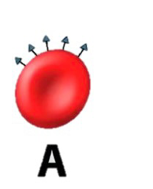 مولد الضد ………الأجسام المضاده ……٩-يدل الشكل على :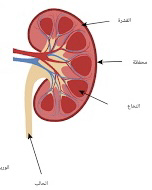 ………………..١٠-يدل الشكل على ..……………..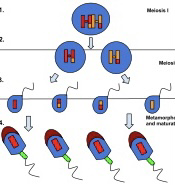 